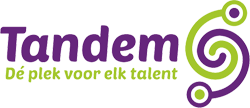 Protocol             gedrag / pesten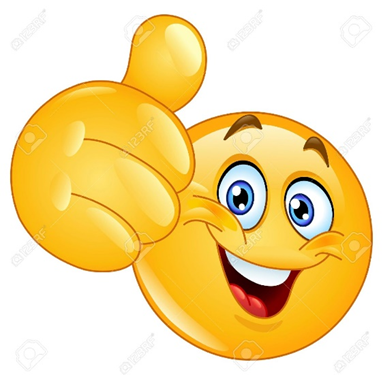 InleidingOp onze school werken we met een preventieve positieve aanpak van gedrag. Wij geloven dat alles wat aandacht krijgt groeit. We willen een school zijn die uitgaat van het positieve bij leerlingen, ouders en team. We zijn trots op onze school en de wijze waarop wij omgaan met gedrag in de school. We willen een veilige school zijn waar met plezier geleerd wordt. Hieronder leest u ons volledige protocol.Plan van aanpak tegen pesten op obs TandemVanaf 1 augustus 2015 moet elke school verplicht beschikken over een pestprotocol, waarin een structurele en schoolbrede aanpak voor pesten beschreven staat. In dit plan moet in ieder geval opgenomen worden dat de school:a. een anti-pestprogramma hanteert, dat voldoet aan de criteria van het ministerie;b. de sociale veiligheid van leerlingen op school monitort;c. er zorg voor draagt dat leerlingen, leraren en ouders een beroep kunnen doen op een vertrouwenspersoon; en d. er zorg voor draagt dat bij een persoon tenminste de volgende taken zijn belegd:                                    - het coördineren van het anti-pestbeleid, en                                                                                                              - de belangenbehartiging in het kader van pesten.De definitie van pestenDe Wetgeving Sociale Veiligheid op school (april 2014) definieert pesten als een vorm van agressief gedrag, waarbij een betrekkelijk machteloze persoon wordt aangevallen, vernederd of buitengesloten door één of meerdere individuen. Pesten heeft drie kenmerken:                                      - het is intentioneel                                                                                                                                                                  - het vindt herhaaldelijk en over een langere periode plaats                                                                                             - er is een machtsverschil tussen dader en slachtoffer.Er is sprake van pesten wanneer iemand herhaaldelijk of een lange tijd schade ondervindt door bewust handelen van een of meerdere leerlingen. Er is hierbij een duidelijke daderrol en een slachtofferrol. Ook de rol van de ‘meelopers’ of omstanders wordt bij de pestpreventie binnen PBS heel belangrijk gevonden.
PBS als schoolbrede aanpak Pesten vraagt om meer dan een plan beschreven in een protocol, namelijk een positieve aanpak die in alle ruimtes en groepen, die met regelmaat aangeboden en onderhouden wordt. School behoort een veilige plek te zijn voor alle leerlingen. Pesten bedreigt dit uitgangspunt. O.d.s Tandem heeft gekozen voor een aanpak waarbij het sociaal-emotioneel leren van de hele school de hoogste prioriteit krijgt, in plaats van alleen te focussen op een anti-pestprogramma in de groep. Wij kiezen ervoor om te investeren in een stevig positief schoolsysteem, PBS (Positive Behavior Support), waarin ook het voorkomen van pesten is opgenomen. Wij zetten pas een anti-pestprogramma in wanneer PBS niet voldoende blijkt te zijn voor een groep. Wat is Positive Behavior Support (PBS)?PBS is een geïntegreerde, schoolbrede en preventieve aanpak, gericht op alle leerlingen. Doel van dit systeem is om een veilig en positief schoolklimaat te creëren dat alle leerlingen in staat stelt om optimaal te profiteren van het geboden onderwijs. Om dit te bereiken maakt PBS  gebruik van een combinatie van ‘evidence based’ interventies en strategieën, gericht op het versterken van gewenst gedrag en op het voorkomen van probleemgedrag. Voor verreweg de meeste leerlingen biedt deze sociale omgeving voldoende basis om zich goed te kunnen richten op de lesstof en goede vorderingen te maken. Voor de 20% leerlingen die meer nodig heeft om ditzelfde doel te bereiken, zijn er aanvullende interventies beschikbaar, op school en bij de ketenpartners in zorg. Hierbij zijn de lijnen kort en de interventies complementair aan de wijze waarop in en om school met alle leerlingen wordt gewerkt. De ouders zijn partner in het expliciteren, aanleren en bekrachtigen van het gewenste gedrag. Bij de leerlingen die meer intensieve begeleiding nodig hebben, spelen ouders een centrale rol in deze begeleiding. Deze aanpak leidt voor alle leerlingen tot meer effectieve leertijd, een grotere taakgerichtheid van de leerlingen en minder verstoringen in de klas, wat weer leidt tot betere leerprestaties. De kern van de PBS-aanpak. De volgende zes elementen vormen samen het hart van de PBS-aanpak:1. PBS staat voor een schoolbrede aanpak PBS-scholen werken met een geïntegreerde methodiek voor het stimuleren van gewenst gedrag op school en het creëren van een positief schoolklimaat. De vaste onderdelen van het programma richten zich steeds op drie niveaus: de hele school, de afzonderlijke groepen en de individuele leerlingen. PBS is een methodiek met een ‘paraplu-functie’. Algemeen bekende preventieprogramma’s en methoden met vergelijkbare uitgangspunten (zoals bijvoorbeeld Kwink, Taakspel, Kanjertraining, de Vreedzame school en diverse Pestprogramma’s) passen naadloos in de aanpak 2. Preventie staat centraal Scholen die aan de slag gaan met PBS voeren een preventief beleid binnen de school, gericht op het bevorderen van gewenst gedrag bij alle leerlingen. Daarnaast richt de methodiek zich op de behoeften van individuele leerlingen, met als doel alle leerlingen optimaal te laten profiteren van het geboden onderwijs.  3. PBS-scholen maken hun gedragsverwachtingen concreet, leren het gewenste gedrag aan en bekrachtigen dit gedrag systematisch  De school stelt haar basiswaarden (betrokkenheid, respect en verantwoordelijkheid) vast en vertaalt deze naar concreet gedrag .  Gewenst gedrag wordt structureel aangeleerd, geoefend en herhaald. De wijze waarop dit gebeurt, staat beschreven in bijlage 1. Het aanspreken van kinderen op hun gedrag gebeurt ook volgens een afgesproken procedure. Deze procedure staat beschreven in bijlage 2.  Gewenst gedrag wordt systematisch bekrachtigd.  Er zijn duidelijk omschreven consequenties die volgen op het overtreden van gedragsregels. Dit staat beschreven in bijlage 3.4.  De PBS-school stuurt op data over het gedrag van de leerlingen. De school maakt actief gebruik van systematische gegevensverzameling. Om systematisch zicht en toezicht te houden op de ontwikkeling van leerlingen en vroegtijdig te kunnen ingrijpen bij problemen, hanteert de school o.a. een eigen incidentenregistratie (zie bijlage 4). 5. Er is sprake van partnerschap met ouders en de ketenpartners Het samenwerken met de ouders is een belangrijk onderdeel van de methodiek. De school ontwikkelt manieren om een positieve band met de ouders op te bouwen en met hen samen te werken vanuit gezamenlijke waarden en verwachtingen. Ouders worden d.m.v. nieuwsbrieven PBS regelmatig geïnformeerd. Daarnaast richten PBS-scholen zich op korte lijnen met de zorg- en ketenpartners op het moment dat specifieke hulp nodig is voor leerlingen. 6. PBS wordt geborgd met een kwaliteitssysteem Er is expliciete aandacht voor het borgen van de kwaliteit van de methodiek na implementatie. PBS staat beschreven in het jaarplan van de school en wordt besproken in de bouwoverleggen. Op deze manier werken wij als schoolteam systematisch en planmatig aan de competenties voor sociaal emotioneel leren. Het werken aan deze competenties dient schoolbreed door iedereen op school te gebeuren en niet in subgroepen of op individuele basis.Onze aanpak voor fysieke en psychische veiligheid van leerlingen op schoolbreed niveau: Met PBS hebben wij op o.b.s. Tandem tot doel een positief schoolklimaat te creëren waarin alle leerlingen en volwassenen zich veilig voelen, zowel fysiek als psychisch, waardoor zij zich optimaal kunnen ontwikkelen. Wij gaan daarbij uit van de volgende waarden: Veiligheid - Respect – Verantwoordelijkheid. Hieruit volgen algemene gedragsverwachtingen die wij hanteren. In bijlage 5 staat staan de gedragsverwachtingen voor de algemene ruimtes beschreven. Basiselementen die wij schoolbreed belangrijk vinden m.b.t. fysieke en psychische veiligheid zijn:                                                                                                           Een schoolklimaat creëren waarin pesten door het complete team eenduidig als ongewenst gedrag wordt aangemerkt.                                                                                                                   Onderschrijven dat ook toeschouwers (omstanders) en ‘mede-weters’ een belangrijke rol in het pestproces vervullen.                                                                                                                                                           Onderkennen dat er voor zowel slachtoffer als dader hulp geboden moet worden.                             Hoe ziet onze Pestpreventie binnen PBS eruit? Met alle leerlingen en groepen nemen we de waarden en daaruit voortvloeiende gedragsverwachtingen van de school door bij de start van het schooljaar. Deze worden behalve uitvoerig besproken, ook met alle leerlingen geoefend. Zo weten de leerlingen welk gewenst gedrag van hen verwacht wordt, in welke ruimte en deze gedragsverwachtingen zijn in die ruimte ook zichtbaar. Gedurende het schooljaar wordt positief sociaal gedrag extra bekrachtigd door complimenten en het beloningssysteem, op onze school is dit in de vorm van muntjes. Op de PBS-jaarkalender (zie bijlage 6) staat beschreven in welke periodes van het schooljaar het beloningssysteem wordt gebruikt. In bijlage 7 staat de werkwijze van het beloningssysteem beschreven. Kernelement hierbij is dat alle leerlingen het verschil tussen respectvol en respectloos gedrag weten! De samenwerking met ouders Een goede samenwerking met ouders is een essentieel onderdeel van PBS en pestpreventie. Alle ouders van de leerlingen van obs Tandem worden geïnformeerd over de pestpreventie aanpak. Alle ouders worden ingelicht op de informatieavond en ook via de website van de school en de schoolgids. Daarbij krijgen zij ook advies over hoe om te gaan met pesten en op welke manier zij hun kind het beste kunnen benaderen. Ouders hebben een belangrijke rol in het signaleren van pestgedrag. Wanneer zij signalen zien van pestgedrag bij hun kind (als slachtoffer dan wel dader) kunnen zij dit altijd melden bij de leerkracht van hun kind, bij de intern begeleider of directeur. Protocol gedrag/pesten obs Tandem. Wanneer een interventie op het gebied van pestpreventie nodig is zullen ouders hiervan altijd op de hoogte worden gesteld. In een gesprek wordt aangegeven welke interventie ingezet wordt en worden afspraken gemaakt over de manier waarop de ouders hun kind het beste kunnen begeleiden en reageren. De vertrouwenspersoon of respect-juf/meester Wanneer ouders zorg hebben rondom hun kind kunnen zij vanzelfsprekend altijd terecht bij de groepsleerkracht. Mochten ouders in vertrouwen een gesprek willen over hun kind kunnen zij terecht bij de directeur van onze school. Leerlingen kunnen bij de vertrouwenspersoon juf Conny Roos terecht, maar mogen ook een andere leerkracht kiezen voor een vertrouwelijk gesprek. Aangezien wij met PBS gericht zijn op het creëren van een veilige school waar iedereen met respect met elkaar omgaan, kan er voor gekozen worden om de vertrouwenspersoon respect-juf te noemen. De coördinatie van SWPBS en pestpreventie Het gehele systeem van SWPBS wordt op een school begeleid en gecoördineerd door het PBS-team van onze school. De coördinator van deze werkgroep is Judith van Santen, naast het coördineren van het gehele PBS-proces, verantwoordelijk voor het coördineren van het anti-pestbeleid van onze school zoals beschreven in dit beleidsplan.                                                                                                                    Het programma Pestpreventie SWPBS Bij het onderdeel pestpreventie binnen SWPBS hoort een lessenserie. In Pestpreventie PBS wordt pestgedrag vergeleken met een brandende kaars. Net als de kaars zuurstof nodig heeft, heeft pestgedrag aandacht nodig om aan te houden. De pestpreventielessen sluiten naadloos aan bij de interventies op het eerste, groene niveau van de PBS-piramide, welke in het PBS-plan van onze school staan omschreven. Met deze preventieve pestaanpak leren wij alle leerlingen hoe de aandacht van pestgedrag weggehaald kan worden, door een driestappenreactie: het gebruik van een stopsignaal, weglopen en praten met een volwassene. Deze interventie wordt niet alleen aangeleerd, maar ook geoefend en bekrachtigd. In dit hoofdstuk vindt u een beschrijving van de manier waarop deze pestpreventie binnen onze school is geïmplementeerd. Het pestpreventieprogramma PBS bestaat uit vaste lessen welke voor elke bouw zijn uitgewerkt. Hierin wordt de reactieketen ‘stop, loop, praat’ aangeleerd en geoefend met de hele klas. Er is daarbij aandacht voor het weghalen van de aandacht voor pesten. De leerlingen leren ook hoe zij moeten reageren wanneer tegen hen ‘Stop’ gezegd wordt door een ander. Er wordt geoefend met specifieke situaties waarin deze procedure wel of juist niet gepast is. Door veel met de leerlingen te oefenen willen wij bereiken dat de reactieketen een automatisme voor hen wordt.                         De Stop – Loop – Praat routine Pestpreventie in het groene basisniveau van PBS gaat uit van drie stappen als reactie op pesten: ‘stop’, ‘loop weg’ en ’praat’. Met het team is afgestemd welk gebaar we daarbij hanteren. Bij ‘Stop’ wordt een handgebaar gebruikt waarbij de hand op borsthoogte wordt gehouden en de vingers recht omhoog gestrekt zijn. Daarbij wordt de adem laag gebracht en stevig ‘Stop’ gezegd. De leerlingen leren in de pestpreventielessen hoe zij dit kunnen doen. Er wordt aandacht besteed aan stevig staan, stevig stop zeggen en het goede handgebaar. Wanneer dit niet het gewenste effect heeft en het pesten gaat door, leren we de leerlingen door te gaan naar de tweede stap: ‘loop’. Daarbij is het vooral de bedoeling de aandacht voor het pesten weg te halen, net als de kaars waar geen zuurstof meer voor is, zodat het pestgedrag stopt. We leren de leerlingen stevig staan, met de adem in hun buik, kin is recht naar voren, borst ietsje vooruit, schouders ontspannen laten hangen en armen ontspannen laten mee zwaaien. De leerling kijkt zelfverzekerd naar de ander, stapt gecentreerd weg, blijft de ander aankijken en zodra de ander uit het gezichtsveld is, lopen ze weg. Mocht blijken dat het pesten niet stopt, dan is de derde reactie: ‘praat’ van toepassing. De leerling gaat dan naar een volwassene toe en vraagt om hulp voor het oplossen van het probleem. Degene die ongewenst gedrag vertoont kent deze drie stappen stop-loop-praat ook en heeft dus twee keuzemomenten om er voor te kiezen zelf te stoppen, gaat de leerling door totdat de ander leerling naar de leerkracht stapt en praat, dan is dit grensoverschrijdend gedrag. Medeleerlingen hebben ook een verantwoordelijkheid als toeschouwer. Volgens dezelfde routine stoploop-praat ondersteunt de toeschouwer de ‘gepeste’ leerling. Ook de toeschouwer kan de leerling steunen door ook ‘stop’ te roepen, vervolgens indien nodig met de ‘gepeste leerling’ mee uit de situatie te lopen en zelfs uiteindelijk mee naar de leerkracht te gaan om te praten. De toeschouwer, de omstander, heeft een steunende rol, die in dit proces erg belangrijk is. De woorden ‘pester’ en ‘gepeste’ zetten we hier tussen haakjes. Wij benoemen dit gedrag en degene die het uitvoert niet als zodanig. Wij hanteren het motto: ‘Alles wat je aandacht geeft, groeit’. Dus als wij als leraren veelvuldig het woord pesten noemen schenken we aandacht aan wat we juist niet willen zien. PBS schenkt aandacht aan gedrag wat we juist wel willen zien, positief gedrag wordt daarom beloond: een goede stop-loop-praat routine, je medeleerling ondersteunen als toeschouwer, op tijd stoppen met ongewenst gedrag is op onze school een compliment waard! In de pestpreventielessen wordt niet gesproken over pesten, maar over niet respectvol of ongewenst gedrag.Actief toezicht houden Actief toezicht houden is binnen PBS een belangrijk item. Hoe houden wij in vrije ruimtes actief toezicht om gewenst gedrag te laten groeien en om ongewenst gedrag te verminderen en snel te stoppen? Toezichthouders spelen een belangrijke rol in de effectiviteit van het onderdeel pestpreventie binnen PBS. Als wij actief toezien op het toepassen van geleerde waarden, gedragsverwachtingen en routines door leerlingen wordt het geleerde beter geautomatiseerd in het dagelijks gedrag van de leerlingen. Alle teamleden hanteren hierbij de volgende procedures:                                                 Het waarschuwen van leerlingen om incidenten te voorkomen (geven van reminders);                              Het geregeld bekrachtigen van leerlingen die op de juiste manier reageren en zich aan de waarde respect houden;                                                                                                                                                                   Het consequent reageren op meldingen van pestgedrag en het herhalen van de gedragslessen bij ongewenst gedrag. Jaarlijks wordt een teambijeenkomst gewijd aan het herhalen aan deze afgesproken procedures. Procedures voor teamleden:                                                                                                                                            Bekrachtigen van gewenst gedrag binnen Pestpreventie PBS Binnen de pestpreventie is het belangrijk alert te zijn op voorbeelden van goed gedrag. Door de pogingen van leerlingen bij het juist gebruiken van ‘stop-loop-praat’ te signaleren kunnen we ervoor zorgen dat gewenst gedrag en het inzetten van ‘stop-loop-praat’ een vaste gewoonte wordt. Daarnaast is het bekrachtigen van gedrag passend bij de basiswaarden en gedragsverwachtingen van onze school, zoals hierboven beschreven, een essentieel onderdeel van PBS ter voorkoming van pestgedrag. Met name leerlingen die bekend zijn met ongewenst (pest)gedrag, zijn minder geneigd een nieuwe manier van reageren uit te proberen. Vooral deze leerlingen zullen beloond moeten worden voor elke poging in de goede richting.                                                                                                                                                                          Het geven van reminders aan leerlingen om incidenten te voorkomen Het is van belang dat leerlingen die nog moeite hebben met de stop-loop-praatroutine er tussendoor aan herinnerd worden welke reactie van hen verwacht wordt. Dit geldt voor zowel degene die ongewenst gedrag vertoont als degene die last heeft van ongewenst gedrag van de ander. Aan het begin van nietklasgebonden situaties (pauzes en dergelijke) herinnert de leerkracht deze leerlingen aan hoe hij of zij moet reageren op pestgedrag of hoe hij of zij moet reageren op een stopsignaal. Aan het einde van deze vrije situatie praat de leerkracht weer kort met deze leerlingen om te bevragen hoe het ging en te bekrachtigen voor wat gelukt is.                                                                                                                                                          Reageren op meldingen van pestgedrag Wanneer door leerkrachten gesignaleerd wordt dat leerlingen zich niet aan de schoolafspraken houden wordt hier direct en consequent op gereageerd volgens de reactieprocedure pestpreventie. Zoveel mogelijk wordt geprobeerd hiermee incidenten te voorkomenDe volgende specifieke manier van reageren wordt schoolbreed ingezet:Stap 1: Bekrachtig de leerling voor het melden van het pestgedrag (‘Ik ben blij dat je het mij verteld hebt’.)                                                                                                                                                                         Stap 2: Vraag naar wie, waar en wanneer.                                                                                                              Stap 3: Zorg voor de veiligheid van de leerling. - Gaat het pesten nog steeds door? - Loopt de leerling die dit meldt risico? - Is hij of zij bang voor wraak? - Wat heeft de leerling nodig om zich veilig te voelen? - Hoe ernstig is de situatie?                                                                                                                          Stap 4: Vraag aan de leerling: ‘Heb je tegen de pester ‘stop’ gezegd?’ (Zo ja, geef de leerling een compliment voor het op de juiste wijze reageren.)                                                                                                    Stap 5: Vraag de leerling: ‘Ben je weggelopen van het pestgedrag?’ (Zo ja, geef de leerling een compliment voor het op de juiste wijze reageren.)                                                                                        Wanneer de melder de stop en/ of looproutine niet gedaan blijkt te hebben wordt extra geoefend met de leerling.                                                                                                                                                                  De volwassene gaat onderstaande interactie aan met degene die ongewenst (pest)gedrag heeft vertoond tegen een andere leerling:                                                                                                                             Stap 1: Geef de leerling eerst een positieve reactie voor het willen bespreken van het pestgedrag (bijvoorbeeld: ‘Bedankt dat je er met mij over wilt praten’.)                                                                                  Stap 2: Vraag: ‘Heeft…….. tegen jou gezegd dat je moest stoppen’? - Zo ja: ‘Hoe heb je daarop gereageerd?’ - Zo nee: Met degene die gepest werd wordt de drie-stappenreactie in deze situatie nog eens geoefend. -                                                                                                                                                                  Stap 3: Vraag: ‘Liep ……….. weg’? - Zo ja: ‘Hoe heb je daarop gereageerd’? - Zo nee: Met degene die gepest werd wordt de drie-stappenreactie in deze situatie nog eens geoefend. Vervolgens wordt de driestappenreactie extra geoefend. Hoe vaak dit geoefend moet worden, hangt af van de ernst en de frequentie van het pestgedrag. Aanpak in geval van pesten Wanneer zich op school pesten voordoet, hanteren wij een eenduidige aanpak gericht op alle betrokken partijen. Deze aanpak is voor alle leerlingen transparant, ook al blijkt dit voor de meeste leerlingen gedurende hun hele schoolloopbaan nooit nodig te zijn. Belangrijk in de aanpak van het pesten vinden wij het dat er verbinding blijft bestaan tussen alle betrokkenen. Daartoe stellen wij ouders meteen op de hoogte bij een eerste incident. Van dit gesprek wordt een aantekening in Parnassys(administratiesysteem) gemaakt. Wij willen vermijden dat leerlingen ingedeeld worden in groepen: pesters, meelopers of slachtoffers. Wij wijzen deze leerlingen niet af, alleen het ongewenst gedrag dat bij pesten hoort wijzen wij af. Onze pedagogische aanpak is een oplossingsgerichte aanpak waarbij het positief aandacht geven aan álle leerlingen centraal staat. Een basisbehoefte van alle leerlingen is de behoefte erbij te horen. Daarom wordt er binnen PBS op o.b.s. Tandem veel aandacht besteed aan de groepsvorming en het groepsklimaat. Komt pesten tóch voor, dan zijn er de volgende maatregelen:                                                                         Wanneer pestgedrag zich voordoet op het schoolplein of in een andere algemene ruimte van de school geeft de pleindienst of toezichthouder dit door aan de groepsleerkracht van de betreffende leerling(en). De leerkrachten nemen vroegtijdig contact op met ouders bij incidenten;                                                                                                                                       De leerkracht herhaalt de gedragslessen van de stop-loop-praatreactie met de leerlingen;                                          De leerkracht geeft de leerlingen reminders voor iedere vrije situatie de week volgend op het incident;                                                                                                                                                                                       Voor de leerling(en) die herhaaldelijk blijven opvallen, kan een gedragsfunctieanalyse gemaakt worden. Vervolgens wordt een plan van aanpak bepaald, gericht op het veranderen van de functie van het gedrag en het versterken van de sociale vaardigheden (een gele of rode interventie binnen SWPBS). De gedragsfunctieanalyse staat beschreven in bijlage 10.                                                                           Wanneer er sprake is van pesten binnen een groep en de groene basis van de reactieketen biedt onvoldoende uitkomst, dan kan gekozen worden voor een Steungroepaanpak. Bij deze oplossingsgerichte Steungroepaanpak worden ook medeleerlingen ingezet om de fysieke en psychische veiligheid van de gepeste leerling te ondersteunen. Pesten wordt door de Steungroepaanpak op een, voor alle betrokkenen, veilige manier opgelost. Tevens leert deze aanpak de leerlingen om op een andere manier om te gaan met conflicten. Uitgangspunt hierbij is dat het versterken van de gehele groep op sociaal gebied beter helpt dan straffen.                                                                                        Een herstelgesprek: Bij een (ernstig) pestincident kan een herstelgesprek nodig zijn. Kern van het herstellen is het feit dat pesten iets beschadigt, relationeel en/of materieel. Het biedt de ‘pester’ de kans de schade te herstellen. En er worden sluitende afspraken gemaakt om pesten voor de toekomst te voorkomen. Een herstelgesprek kan ook plaatsvinden nadat er een consequentie is uitgedeeld.                                                                                                                                                                   De Reactieprocedure Een interventie bij ongewenst gedrag/kleine overtredingen                                                                            Stap 1: Loop naar de leerlingen toe en vraag de leerling naar de geldende gedragsverwachting. ‘Jan, wat is ook alweer de afspraak op de gang over de toon waarop je praat?’ De leerling geeft het juiste antwoord en stelt zijn gedrag bij: geef een compliment! De leerling is ongehoorzaam, ga naar stap 2a.                                                                             Stap 2a: Vertel de leerling wat de gedragsverwachting is en vertel de leerling wat hij nu moet doen. ‘Jan, op de gang praten we op een rustige toon. Praat nu op een rustige toon alsjeblieft.’                                                                                                                                        Stap 2b: Loop weg en wacht 10 seconden. De leerling stelt zijn gedrag bij: geef een compliment! De leerling is ongehoorzaam, ga naar stap 3.                                                                                                          Stap 3: Benoem het ongewenste gedrag, benoem de afspraak en geef een keuze. ‘Jan, ik hoor dat je schreeuwt. De afspraak is dat je op een zachte toon praat in de gang. Praat nu op een zacht toon of blijf in de pauze binnen. Wat is je keuze?’ De leerling stelt zijn gedrag bij: geef aan dat de leerling een slimme keuze heeft gemaakt! De leerling is ongehoorzaam, ga naar stap 4a.                                                                                                                                         Stap 4a: Benoem de consequentie die volgt. ‘Oké, dan blijf je in de pauze binnen.’                                  Stap 4b: Loop weg.Time-out protocol voor ODS Tandem.Time-out zoals beschreven in het protocol voor ODS Tandem is bedoeld om storend gedrag in de groep op een voor leerkracht en leerlingen duidelijke manier om te buigen tot gewenst gedrag. In dit protocol is de time-out een middel om preventief te handelen zodra de leerkracht of de leerling merkt dat er sprake is van ongewenst gedrag. De time-outplek biedt de mogelijkheid tot rust te komen. Het is tot stand gekomen na bestudering van een aantal time-outprotocollen van andere scholen, te weten RKBS De Rietvink, OBS De Molenwiek en SBO Kompas/ Klokslag, waarbij opvalt dat deze time-outprotocollen ongeveer dezelfde inhoud hebben.Time-out fase 1 (in de klas).De time-out vindt plaats in de klas en is een prikkelarme plaats in de klas, waar een leerling even tot rust kan komen. De leerling blijft deelnemer aan de les, maar wordt afgeschermd van de versterkende factor. De time-outplek in de klas wordt gebruikt: - als de leerling zelf voelt dat een time-out nodig is.                                                                         - als de leerkracht merkt dat de leerling overprikkeld raakt.                                          - als de leerkracht na tweemaal wijzen op gewenst gedrag geen positieve verandering ziet.                                                                                                            Time-out fase 2, in de klas.Wanneer de leerling na tien minuten op de time-outplek nog niet in staat is gewenst gedrag te vertonen volgt een time-out. Voor de time-out in de klas kan gebruik worden gemaakt van dezelfde prikkelarme plek in de klas. De leerling is nu geen deelnemer meer aan de les, mag niet meer meepraten. Tijdens het verblijf vult de leerling het time-outformulier in. De time-out duurt maximaal vijf minuten. Wanneer na deze vijf minuten de leerling niet tot rust is gekomen volgt time-out 2.Time-out fase 3, in de klas.De leerling wordt naar een plek in de klas gebracht waar hij afgesloten is van de rest van de groep, bijvoorbeeld achter een scherm of kast. De leerling is geen deelnemer aan de les. Tijdens het verblijf vult de leerling het time-outformulier in. De time-out duurt maximaal vijf minuten. Wanneer na deze vijf minuten de leerling niet tot rust is gekomen volgt time-out 4.Time-out fase 4, buiten de klas.Wanneer het gedrag van de leerling niet meer te hanteren is voor de leerkracht, wordt de leerling door de leerkracht in een andere klas geplaatst. Hier blijft de leerling een van tevoren afgesproken tijd, tussen vijf en tien minuten. Deze tijd is bedoeld om afstand te nemen en zowel leerkracht als leerling kunnen nadenken over hetgeen gebeurd is. De leerkracht van deze klas praat niet met de leerling over wat er is gebeurd en neemt een neutrale houding aan. Tijdens het verblijf vult de leerling het time-outformulier in.Time-out fase 5, buiten de klas.Wanneer het gedrag van de leerling niet meer te hanteren is voor de leerkracht, omdat er bijvoorbeeld sprake is van agressie en oppositioneel gedrag, wordt de leerling een vooraf bepaalde tijd geplaatst in de directiekamer, onder toezicht van intern begeleider of directeur. Tijdens het verblijf vult de leerling het time-outformulier in en vindt een gesprek met IB-er of directeur plaats. Wanneer de leerling en IB-er/directeur denken dat terugkeer in de groep mogelijk is eindigt de time-out. De leerling wordt naar de groep begeleid door IB-er/directeur.Na een time-out volgt geen sanctie, wel een gesprek met de leerkracht. In dit gesprek wordt het time-outformulier besproken dat ingevuld is door de leerling tijdens de time-out. Het formulier bevat de volgende vragen:Wat deed ik dat tegen de regels is?Waarom deed ik dit?Wat kan ik doen om te voorkomen dat het weer gebeurt?Wat kan ik doen om het goed te maken?Sancties bij overtreding 1. Indien een leerling de gedragsregels overtreedt en daardoor een problematische situatie veroorzaakt, wordt deze leerling tijdelijk in een andere groep opgevangen. Dit is te beschouwen als een afkoelingsperiode. De groepsleerkracht bespreekt het voorval met de leerling en de ouders. De uitkomst van het gesprek is bepalend of er een sanctie volgt.                                                                           2. Wanneer het kind volhardt in het overtreden van de gedragsregels wordt een officiële waarschuwing uitgedeeld. Dit moet als een zeer ernstige waarschuwing beschouwd worden. De waarschuwing maakt zichtbaar dat er grenzen zijn overschreden. De ouders worden hierover altijd ingelicht.                              3. Indien, ondanks het uitdelen van een officiële waarschuwing, geen verbetering optreedt en het wangedrag leidt tot een onwerkbare situatie voor medewerkers en overige leerlingen, vindt een externe time-out plaats. De ouders worden gebeld met het verzoek hun kind te komen halen. De dag daarop worden de ouders op de school uitgenodigd om vervolgafspraken te maken om herhaling te voorkomen. Deze afspraken worden schriftelijk vastgelegd en aan de ouders en medewerkers verstrekt.                                                                                                      4. Leiden het uitdelen van de officiële waarschuwing en de externe time-out nog niet tot verbetering, dan kan de school het bevoegd gezag verzoeken de leerling te schorsen. Een schorsing moet gezien worden als de allerlaatste waarschuwing.                                                                                                                                         5. Als het wangedrag na de schorsing aanhoudt, wordt de verwijderingsprocedure definitief in gang gezet.PBS Klein en groot probleemgedrag Onderbouw:Midden- en bovenbouw:Klein probleemgedragGroot probleemgedrag Onbewust beschadigen van schooleigendommen of eigendommen van een ander Bewust beschadigen van schooleigendommen of eigendommen van een ander Plagen Pesten Respectloos gedrag Fysieke agressie Storend gedrag Herhaald bewust storend gedrag Brutaal Verbale agressie Respectloos gedrag voor de natuur Bewust vernielen van bloemen/struiken/beestjes Rommel op de grond gooienKlein probleemgedragGroot probleemgedrag Iets afpakken/verstoppen Materiaal kapotmaken Plagen Pesten Onnodig aandacht vragen Fysiek geweld Klikken Schelden Vervuilen omgeving Bedriegen Discriminatie Door iemand heen praten Brutaal tegen volwassenen Stelen Buiten sluiten 